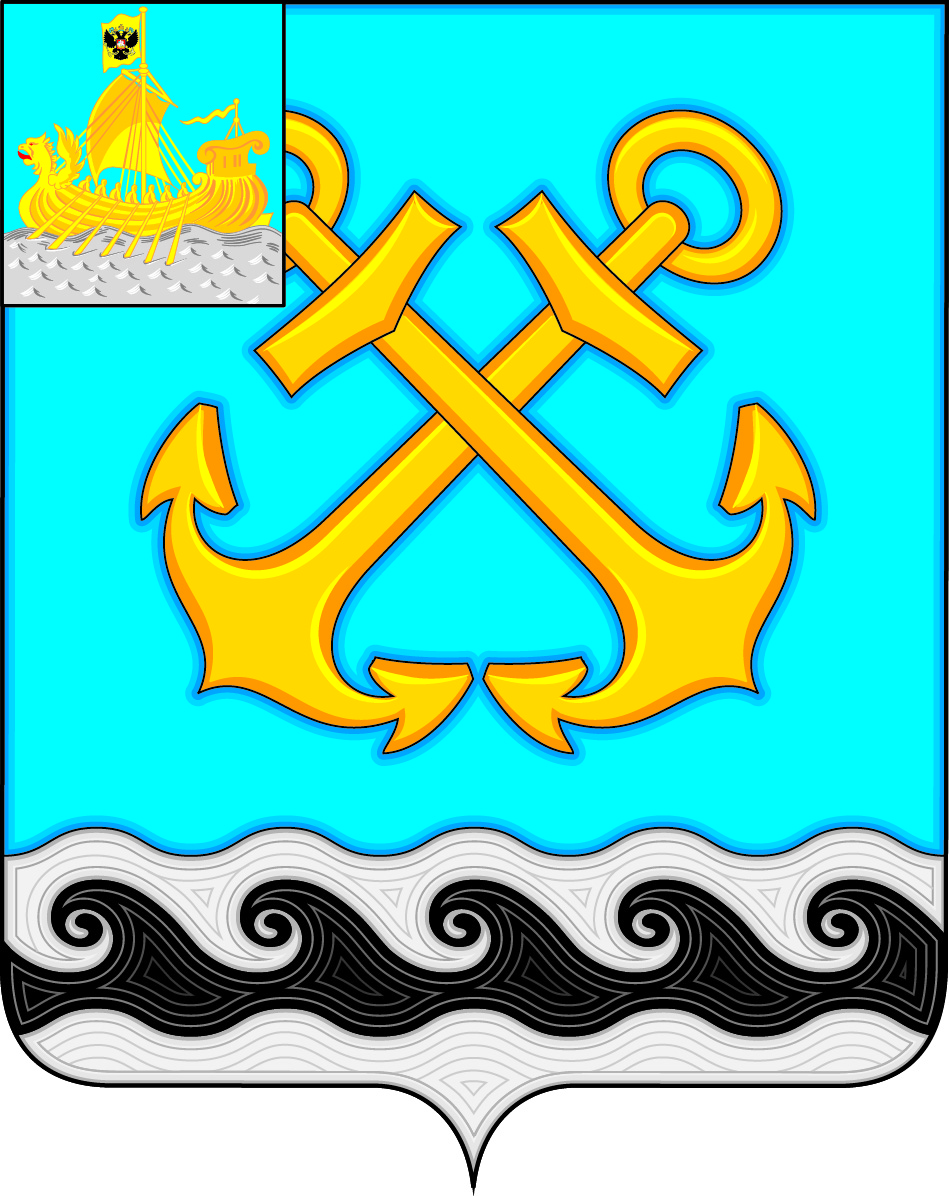 АДМИНИСТРАЦИЯ ЧЕРНОПЕНСКОГО СЕЛЬСКОГО ПОСЕЛЕНИЯКОСТРОМСКОГО МУНИЦИПАЛЬНОГО РАЙОНАКОСТРОМСКОЙ ОБЛАСТИП О С Т А Н О В Л Е Н И Е02 ноября 2020 года №84                                                           п.СухоноговоНа основании Устава муниципального образования Чернопенское сельское поселение Костромского муниципального района Костромской области, Устава муниципального  казённого учреждения Центра культуры и молодёжи «Сухоноговский» Костромского муниципального района Костромской области, Устава муниципального казенного учреждения «Спортивный центр имени А. И. Шелюхина» Чернопенского сельского поселения Костромского муниципального района Костромской области, в связи с проведением школьных каникул в Чернопенской средней школе:1. Признать утратившим силу постановления администрации Чернопенского сельского поселения от 22.10.2020 №81 «О введении ограничительных мероприятий».2. Настоящее постановление вступает в силу с момента подписания и подлежит опубликованию на официальном сайте.Глава Чернопенскогосельского поселения     	                                                           Е.Н.ЗубоваО признании утратившим силу постановления администрации Чернопенского сельского поселения от 22.10.2020 №81 «О введении ограничительных мероприятий»